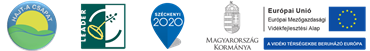 Új buszvárók Szentmártonkátán a Magyar Állam és az Európai Unió támogatásávalEzúton is tájékoztatást adunk, hogy a „Települések arculatának fejlesztése, élhetővé tétele, bel- és külterületének gazdasági és infrastrukturális fejlesztése” című és VP6-19.2.1. – 41 – 7 – 17 kódszámú projekt megvalósult. Az elnyert támogatási összeg 15 millió forint.A projekt keretében18 db buszváró használati térelem beszerzése történt meg (rendelésre gyártással), amelyek, a fogadásukra projekten kívül előkészített, buszváróalapokon kerültek elhelyezésre. Szentmártonkáta település területén, a Nagykáta felőli falu végétől egészen a vasútállomásig, mintegy 6 km hosszú útszakaszon, valósult meg az autóbusz-megállók felújítása. Ezzel a felújítással teljesült a lakosok azon jogos igénye, hogy utazásaik során, emberhez méltó, az időjárás viszontagságaitól védő, esztétikus, a környezetbe illeszkedő és környezetbarát buszmegállók kerüljenek elhelyezésre a régi, széttöredezett, összefirkált, településképet rombolók helyett. Mivel, ezek az autóbusz-megállók jórészt a 31-es főút mellett helyezkednek el, s a főúton nagy az átmenő-forgalom - így nagymértékben javult településünk más emberek általi megítélése is, mivel összességében javult a településkép. Az új buszmegállók megvalósulásával a munkaképes lakosság 70-80 %-ának, míg a 14-25 éves korosztály (középiskolás és felsőoktatásban résztvevők) mintegy 70 %-ának jelent utazása során jelentős pozitív változást, mivel az esztétikusan kialakított, faszerkezetű buszmegállók élhetőbb körülményeket teremtenek az utazó lakosságnak s a vele egybe épített hulladékgyűjtő pedig jelentősen hozzájárul a tisztaság nagyobb arányú betartásához, betartatásához, a környezet védelméhez. Ezzel a fejlesztéssel településünk egy sokkal markánsabb arculatot kapott: a fő út két oldalát díszítik az egységes külsővel elkészült buszvárók. A tervezett közösségi fejlesztés megvalósulásával önkormányzatunk egy új szolgáltatást nyújtott az utazó lakosságnak. Az utazást igénybe vevőknek olyan várakozási helyszínt biztosított, pihenőpaddal, hulladékgyűjtővel, mely egyben emeli Szentmártonkáta településképét is. Szentmártonkáta, 2019. október 10. Szentmártonkáta Nagyközség Önkormányzata